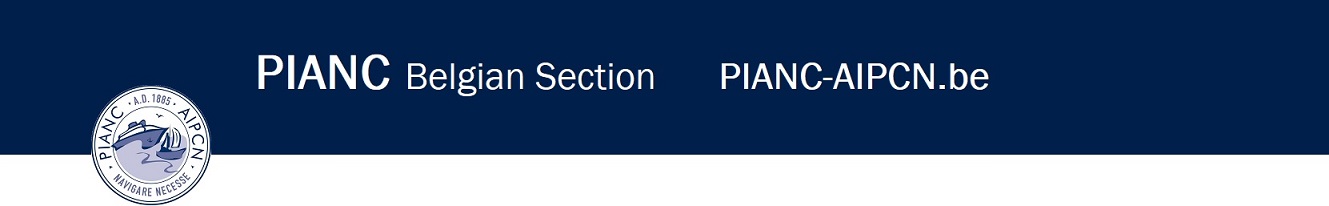 Nieuwe Europese Privacywetgeving: in voege sinds 25 mei 2018 Europese regelgeving verplicht ons sinds 25 mei om te voldoen aan de nieuwe privacyregelgeving. PIANC-AIPCN.be volgt deze regelgeving uiteraard, wat volgende hierna inhoudt:  Deelnemen aan activiteiten van de PIANC-AIPCN.be en de YP van PIANC-AIPCN.be WetgevingWet van 8 december 1992 tot bescherming van de persoonlijke levenssfeer ten opzichte van de verwerking van persoonsgegevens. En het gewijzigd art. 23-36bis door de wet van 3 december 2017, art. 109 inwerkingtreding op 25-05-2018, vanwege de Europese “General Data Protection Regulation”, afgekort GDPR in het Nederlands “Algemene Verordening Gegevensbescherming” (AVG)De Algemene Verordening Gegevensbescherming (AVG) is een geheel van regels om de gegevens van personen uit Europese lidstaten beter te beschermen. Deze wetgeving trad in dienst op 25 mei 2108. Deze AVG is het resultaat van een herziening van een bestaande wet en houdt beter rekening met nieuwe ontwikkelingen zoals e-mail, sociale media en cloudwerken. Vanaf 25 mei 2018 moeten bedrijven, en organisaties (waaronder PIANC-AIPCN.be) die persoonsgegevens verzamelen voldoen aan de nieuwe privacyregels. Persoonsgegevens zijn gegevens over een identificeerbaar natuurlijk persoon zoals naam, adres, leeftijd, geslacht, e-mailadres, adres, beeld en/of geluidsopnames, enz. Het verwerken van deze persoonsgegevens bestaat uit het verzamelen, bewaren, wijzigen, raadplegen, verspreiden en verwijderen van deze persoonsgegevens.Wat betekent de AGV voor PIANC-AIPCN.be Voor de organisatie van de eigen activiteiten en de registratie van de deelnemers verzamelt PIANC-AIPCN.be persoonsgegevens welke gegevens ze enkel gebruikt voor haar eigen communicatie met het betrokken lid en voor de communicatie onder de leden en het bestuur onderling, en louter met als doelstelling de bedoelde activiteit op zichzelf.Deze gegevens worden niet aan derden bezorgd, noch verspreid, noch verkocht. Als PIANC-AIPCN.be gaan wij er van uit dat U geen bezwaar hebt dat wij u verder digitaal of per post nieuwsbrieven of info toesturen of u uitnodigen op PIANC-AIPCN.be activiteiten. Wenst u deze toestemming, na lezing van onze privacy-voorwaarden te weigeren, dan kan u dit meedelen aan het secretariaat van de PIANC-AIPCN.be  via het mailadres carine.vandevoorde@mow.vlaanderen.be of per brief aan het secretariaat van PIANC-AIPCN. Vrijhavenstraat 3 8400 Oostende of digitaal via onze website www.pianc-aipcn.be. 

Wat ook zal inhouden dat u niet geacht wordt nog aan de bedoelde activiteiten deel te nemen. Onze PIANC-AIPCN.be privacy-voorwaarden kunt u downloaden op onze website www.pianc-aipcn.be. Deze is terug te vinden op de homepage (eerste pagina), en steeds beschikbaar zijn via een link op de linkerzijde van deze homepagina.Tijdens een activiteit worden mogelijks ook foto’s genomen welke kunnen worden opgenomen in publicaties van PIANC-AIPCN.be, verschijnen op de website van de PIANC-AIPCN.be of op de facebookpagina van de PIANC-AIPCN.be  

Door uw deelname aan de activiteit verklaart u dat je geen bezwaar hebt dat er foto’s worden genomen, en deze voor publicatie op PIANC-AIPCN.be verslagen, sites en dergelijke worden gebruikt. Het staat u steeds vrij tijdens de activiteit zich niet op te stellen voor groepsfoto(’s), of uitdrukkelijk de PIANC-AIPCN.be fotograaf of fotografen bij de aanvang van de activiteit te vragen niet gefotografeerd te worden.